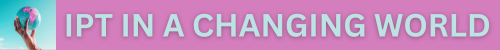 ISIPT Conference 2024 - POSTER ABSTRACT SUBMISSIONPlease submit this completed form to fiona.rose@iptuk.net by 30/11/23  Title of poster abstract (Limited to 25 words in UPPER CASE)Title of poster abstract (Limited to 25 words in UPPER CASE)Title of poster abstract (Limited to 25 words in UPPER CASE)Title of poster abstract (Limited to 25 words in UPPER CASE)Abstract (Limited to 250 words in total)Abstract (Limited to 250 words in total)Abstract (Limited to 250 words in total)Abstract (Limited to 250 words in total)ObjectivesMethodsResultsConclusionsKeywords (You may enter up to 10 keywords that define your abstract)Keywords (You may enter up to 10 keywords that define your abstract)Keywords (You may enter up to 10 keywords that define your abstract)Keywords (You may enter up to 10 keywords that define your abstract)Presenting / corresponding author’s contact detailsPresenting / corresponding author’s contact detailsPresenting / corresponding author’s contact detailsPresenting / corresponding author’s contact detailsName:Name:Professional title:Professional title:Affiliation:Affiliation:E-mail address:E-mail address:Confirmation of your acceptance of ISIPT requirements (indicate ‘Yes’ or ‘No)Confirmation of your acceptance of ISIPT requirements (indicate ‘Yes’ or ‘No)Confirmation of your acceptance of ISIPT requirements (indicate ‘Yes’ or ‘No)Confirmation of your acceptance of ISIPT requirements (indicate ‘Yes’ or ‘No)I understand that all presenters will be required to pay a registration fee.I understand that all presenters will be required to pay a registration fee.I understand that all presenters will be required to pay a registration fee.Y / NI understand no honoraria or travel expense reimbursement will be provided.I understand no honoraria or travel expense reimbursement will be provided.I understand no honoraria or travel expense reimbursement will be provided.Y / NList of all authors (including presenting / corresponding author) in the order they should appear in the heading of the abstract (Add extra rows as applicable)List of all authors (including presenting / corresponding author) in the order they should appear in the heading of the abstract (Add extra rows as applicable)List of all authors (including presenting / corresponding author) in the order they should appear in the heading of the abstract (Add extra rows as applicable)List of all authors (including presenting / corresponding author) in the order they should appear in the heading of the abstract (Add extra rows as applicable)Name:Name:Professional title:Professional title:Affiliation:Affiliation:Name:Name:Professional title:Professional title:Affiliation:Affiliation:Name:Name:Professional title:Professional title:Affiliation:Affiliation: